Moving 
Stories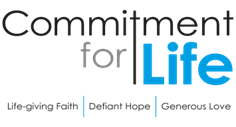 Committed to supporting Israel and the occupied Palestinian territory.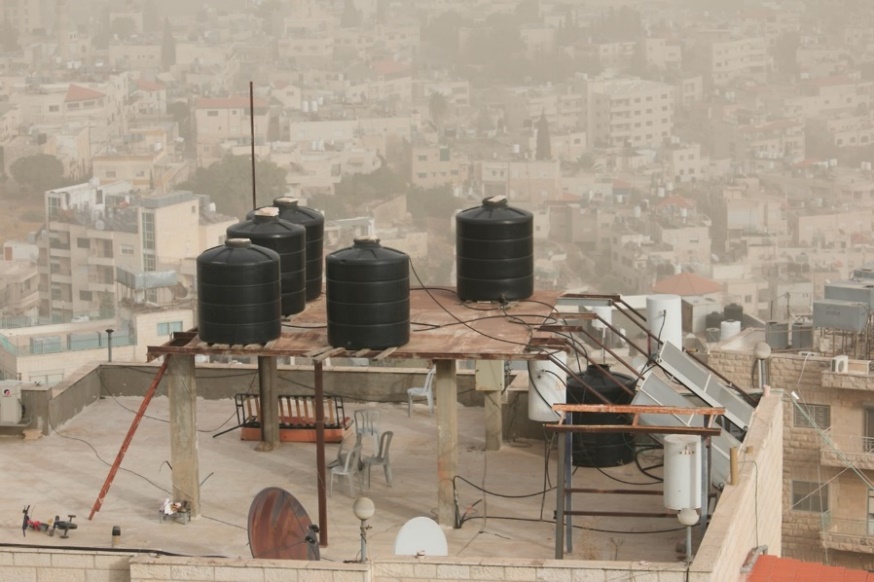 Water Shortages in the West BankOur Christian Aid partner in IOPT, B’Tselem, has issued a report that gives insight into the severe 
water crisis among Palestinians in the West Bank. 
The shortage is not the result of natural disasters, but as a direct result of Israeli government policies that would appear to prejudice Palestinians. Israelis, including those living in illegal settlements, use an average of 247 litres of water a day per person. This is three times the quantity used by Palestinians in the West Bank at 82.4 litres. For Palestinian communities that are not hooked up to the water grid, the average daily water consumption is a mere 26 litres per person, not unlike many disaster zones. 92% of Palestinians in the West Bank store water in tanks on their rooftops to counter the chronic water shortage. Because of your generous support for Christian Aid in occupied Palestine and Israel through Commitment for Life, you are supporting advocates and policy experts who are working towards a just and peaceful resolution of this deeply unfair situation.
 